ПОСТАНОВЛЕНИЕ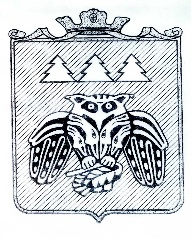 администрации муниципального образованиямуниципального района «Сыктывдинский»«Сыктывдiн» муниципальнöй районынмуниципальнöй юкöнсаадминистрациялöн ШУÖМот  10 апреля  2018 года                                                                                                   № 4/304О признании утратившим силу постановления администрации МО МР «Сыктывдинский» от 29.03.2011 № 3/618 «Об утверждении регламента по предоставлению муниципальной услуги по приему в учреждения дополнительного образования детей, подведомственные управлению культуры администрации муниципального района «Сыктывдинский»Руководствуясь частью 15 статьи 13 Федерального закона от 27 июля 2010 года N 210-ФЗ «Об организации предоставления государственных и муниципальных услуг», распоряжением Правительства Республики Коми   от 03 апреля 2017 № 156-р  «Об утверждении типового (рекомендованного) перечня муниципальных услуг, предоставление которых осуществляется по принципу «одного окна», в том числе в многофункциональных центрах предоставления государственных и муниципальных услуг в Республике Коми, с указанием органов исполнительной власти Республики Коми, курирующих соответствующее направление деятельности, и признании утратившими силу некоторых распоряжений Правительства Республики Коми», администрация муниципального образования муниципального района «Сыктывдинский», на основании протеста  от 30.03.2017 № 21-04-2018 на постановление администрации МО МР «Сыктывдинский» от 29.03.2011 № 3/618ПОСТАНОВЛЯЕТ: Признать утратившим силу постановление администрации муниципального образования муниципального района «Сыктывдинский» от  29 марта 2011 года  № 3/618 «Об утверждении регламента по предоставлению муниципальной услуги по приему в учреждения дополнительного образования детей, подведомственные управлению культуры администрации муниципального района «Сыктывдинский».Контроль за исполнением настоящего постановления возложить на заместителя руководителя администрации района (Носов В.Ю.).Настоящее постановление вступает в силу со дня его официального опубликования.Первый заместитель руководителя администрации муниципального района                                                        Л.Ю. Доронина